от 30.03.2020 г.   № 57О внесении изменений в Реестр муниципальных услуг, предоставляемых Администрацией Екимовичского сельского поселения Рославльского района   Смоленской области В соответствии с Федеральным законом от 27 июля 2010 года №210 – ФЗ  «Об организации предоставления государственных и муниципальных услуг», Федеральным законом от 6 октября 2003 года № 131-ФЗ «Об общих принципах организации местного самоуправления в Российской Федерации»Администрация  Екимовичского  сельского поселенияРославльского района  Смоленской областип о с т а н о в л я е т:1. Внести в Реестр муниципальных услуг, предоставляемых Администрацией Екимовичского сельского поселения Рославльского района  Смоленской области, утвержденный постановлением Администрации Екимовичского сельского поселения Рославльского района Смоленской области № 39 от 29.03.2017 года (в редакции постановления от 27.02.2019 № 9/1) следующее изменение:- дополнить пунктом 21 следующего содержания:2. Настоящее постановление подлежит размещению на официальном сайте Администрации Екимовичского сельского поселения Рославльского района Смоленской области в сети «Интернет».3. Контроль за исполнением настоящего постановления оставляю за собой.Глава муниципального образованияЕкимовичского  сельского поселенияРославльского района Смоленской области                                             В.Ф.Тюрин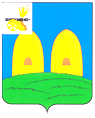 АДМИНИСТРАЦИЯЕКИМОВИЧСКОГО СЕЛЬСКОГО ПОСЕЛЕНИЯРОСЛАВЛЬСКОГО РАЙОНА  СМОЛЕНСКОЙ ОБЛАСТИПОСТАНОВЛЕНИЕ20 Согласование схемы движения транспорта и пешеходов на период проведения работ на проезжей части1.Конституцией Российской Федерации;2.Градостроительным кодексом Российской Федерации;3.Федеральным законом от 10.12.1995 № 196-ФЗ «О безопасности дорожного движения»;4.Федеральным законом от 08.11.2007 № 257-ФЗ «Об автомобильных дорогах и о дорожной деятельности в Российской Федерации и о внесении изменений в отдельные законодательные акты Российской Федерации»;5.Федеральным законом от 06.10.2003 № 131-ФЗ «Об общих принципах организации местного самоуправления в Российской Федерации»;6.Федеральным законом от 02.05.2006 № 59-ФЗ «О порядке рассмотрения обращений граждан Российской Федерации»;7.Федеральным законом от 27.07.2010 № 210-ФЗ «Об организации предоставления государственных и муниципальных услуг»;8.Уставом Екимовичского сельского поселения Рославльского района Смоленской области Администрация Екимовичского сельского поселения бесплатно Физическое и юридическое  лицо